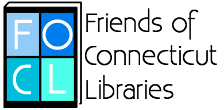 September 21, 2022Dear FOCL Members:October 16-22, 2022 will mark the Friends of Library week in the United States.  This was created by United for Libraries many years ago. As we are coming out of the pandemic that devastated all of us, we believe it’s time to blow our own horn.  As you know, we are an important part of each Library.  We are the financial arm of the Library, we do booksales, some of us have book stores, we do programs, and so much more.Attached to this letter is a packet entitled “Today a Reader, Tomorrow a Leader”.  The purpose of this project is a group activity for all Friends groups to do under the umbrella of the Friends of Connecticut Libraries.  We ask that you review it and see if your Friends group would like to participate during the week of October 16-22nd.Apologies for the lateness of this notice, but we were awaiting word which we received late last week.  The Governor will issue a proclamation proclaiming October 16-22nd Friends of Libraries week in the State of Connecticut.  We have been advised that it will also be sent electronically, so a copy can be forwarded to you.  Perhaps you may want to take a photo with a local legislator or your Friends Group and publicize it.  As an example, the program for the Prospect Library was arranged in about a half hour late last week.  We will have a member of the Friends group read from The Hobbit at a Storytime in his Gandalf costume presented at this year’s ConnectiCon.  We are working with the Assistant Director of the Library and will be doing some kind of a simple craft as well. We will be publicizing this event mainly through out website and social media, with an article or two sent to the remaining newspapers in the area.  And don’t forget to forward pictures or story to the FOCL newsletter.Participation in this program is entirely voluntary.  Please contact me if you have any questions at: (203-525-5674) or pamela.monahan64@gmail.com.  Thanks so much for being a member of the Friends of Connecticut Libraries.Sincerely,Pamela Monahan, PresidentFriends of Connecticut Libraries 